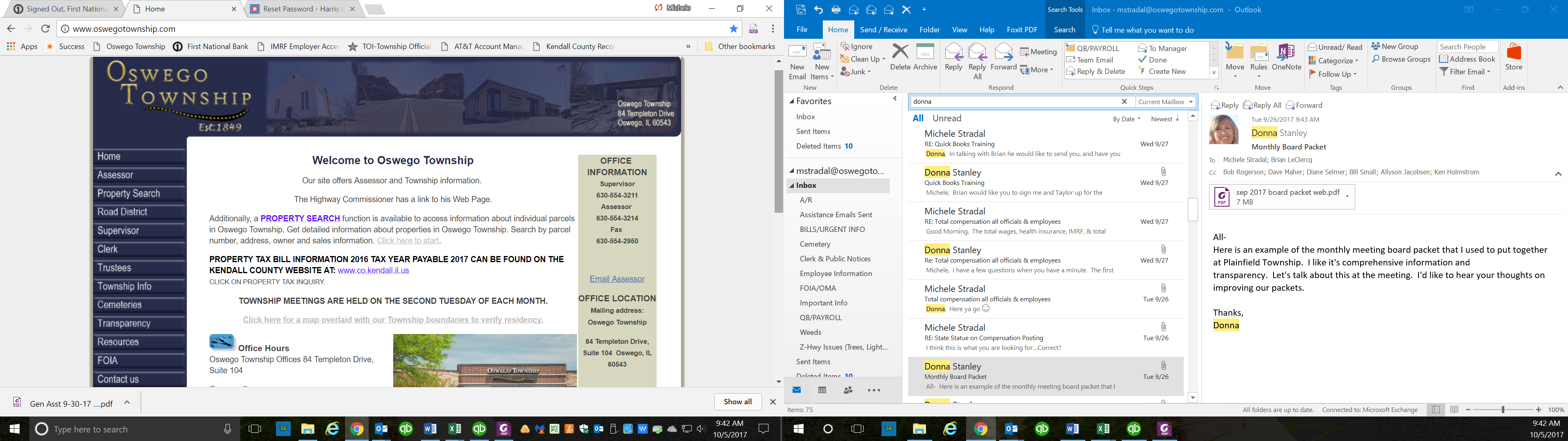 OSWEGO TOWNSHIP PLAN COMMISSION MEETING AGENDA(NOTICE:  PER OPEN MEETING ACT PLEASE BE ADVISED THAT SEVERAL OSWEGO TOWNSHIP BOARD MEMBERS WILL ALSO BE IN ATTENDANCE AND MAY BE PART OF THE DISCUSSION)February 13, 2024 – 7:15 pm99 Boulder Hill Pass, Montgomery, IL  60538CALL TO ORDERPLEDGE OF ALLEGIANCEROLL CALLPUBLIC COMMENTS APPROVAL OF PLAN COMMISSION MEETING MINUTES FROM 05/09/23.OLD BUSINESS (None)NEW BUSINESS – Discussion and possible action on the following: Oath of Office for new members; Jim Zimmerman, Anthony Cooper and Scott GryderAppoint a Commission Chairperson Required Annual Sexual Harassment Training Required Open Meetings Act Training Requirements and Information– new members https://foiapac.ilag.gov/  -  Training Portal  (You must be registered and log in to access the training portal)ADJOURNMENT